CITY OF CREEDMOOR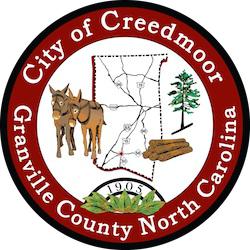 BOARD OF COMMISSIONERSBOC - WORK SESSIONNOVEMBER 21, 20226:00 PMCALL TO ORDER AND INVOCATION | Commissioner WayPLEDGE OF ALLEGIANCE | Commissioner GleasonROLL CALLAPPROVAL OF AGENDADISCUSSION ITEMS5.a  CVFD Presentation | Assistant Chief Matt Foley5.b  Community Center and Recreation Update | C. Horrigan, Recreation Director5.c  Recreation Department Fee Schedule Updates | C. Horrigan, Recreation Director5.d  Fire False Alarm Ordinance | Kevin Hornik5.e  City of Creedmoor Social Media Policy | Kevin Hornik5.f  Commissioner's Responsibilities and Obligations as Liaison's to Other Committees, Boards, etc. | Kevin Hornik5.g  DEI Discussion | Mayor WheelerFINANCE REPORT6.a 1. Quarterly Financial Update [July, August, Sept 2022] -2. Budget Amendment 4 FY 23 | Candy BowmanCLOSED SESSION7.a Closed Session NC GS 143-318.11(a)(3)(1) Attorney Client Privilege [Cates matter] and PersonnelADJOURNMENT1